Publicado en  el 01/10/2014 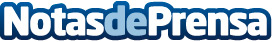 IBM se consolida como referente tecnológico mundial en las smarter citiesLa tecnología de IBM (NYSE: IBM) se ha consolidado como un referente global con miles de proyectos de Smarter Cities en más de 800 ciudades de todo el mundo. Los proyectos de IBM en Madrid (medioambiente) y Málaga (energía) son dos de los más importantes que la Compañía ha desarrollado ya en España.Datos de contacto:IBMNota de prensa publicada en: https://www.notasdeprensa.es/ibm-se-consolida-como-referente-tecnologico_1 Categorias: Telecomunicaciones E-Commerce Innovación Tecnológica http://www.notasdeprensa.es